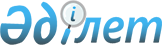 Ертіс аудандық мәслихаттың 2010 жылдың 22 желтоқсандағы "2011 - 2013 жылдарға арналған аудандық бюджет туралы" (IV сайланған, XXXII сессиясы) N 196-32-4 шешіміне өзгерістер мен толықтыру енгізу туралы
					
			Күшін жойған
			
			
		
					Павлодар облысы Ертіс аудандық мәслихатының 2011 жылғы 21 қарашадағы N 241-40-4 шешімі. Павлодар облысының Әділет департаментінде 2011 жылғы 05 желтоқсанда N 12-7-128 тіркелді. Күші жойылды - қолдану мерзімінің өтуіне байланысты (Павлодар облысы Ертіс аудандық мәслихатының 2014 жылғы 18 наурыздағы N 2-10-55 хатымен)      Ескерту. Күші жойылды - қолдану мерзімінің өтуіне байланысты (Павлодар облысы Ертіс аудандық мәслихатының 18.03.2014 N 2-10-55 хатымен).

      Қазақстан Республикасының 2008 жылғы 4 желтоқсандағы Бюджет кодексінің 106-бабының 2-тармағының 4) тармақшасына, 109-бабының 2-тармағына, Қазақстан Республикасының 2001 жылғы 23 қаңтардағы "Қазақстан Республикасындағы жергілікті мемлекеттік басқару және өзін-өзі басқару туралы" Заңының 6-бабының 1-тармағының 1) тармақшасына сәйкес Ертіс аудандық мәслихат ШЕШІМ ЕТЕДІ:



      1. Ертіс аудандық мәслихаттың 2010 жылдың 22 желтоқсандағы "2011 - 2013 жылдарға арналған аудандық бюджет туралы" N 196-32-4 шешіміне (Нормативтік құқықтық актілерінің мемлекеттік тіркеу тізілімінде N 12-7-113 тіркелген, 2011 жылғы 8, 13, 15, 20, 22, 27, 29 қаңтарында аудандық "Ертіс нұры" N 3-9 газетінде жарияланған) келесі өзгерістер мен толықтыру енгізілсін:



      1 тармақта:

      1) тармақшада:

      "2 080 314" деген сандары "2 436 305" деген сандарымен ауыстырылсын;

      "1 812 527" деген сандары "2 168 518" деген сандарымен ауыстырылсын;

      2) тармақшада "2 396 846" деген сандары "2 458 837" деген сандарымен ауыстырылсын;

      5) тармақшада "-328 112" деген сандары "-34 112" деген сандарымен ауыстырылсын;

      6) тармақшада "328 112" деген сандары "34 112" деген сандарымен ауыстырылсын;



      көрсетілген шешімнің 1 қосымшасы осы шешімнің қосымшасына сәйкес жаңа редакцияда мазмұндалсын.



      3. Осы шешімнің орындалуын бақылау Ертіс аудандық мәслихаттың экономика және бюджет, шағын және орта бизнесті қолдау, ауданда спорт дамыту жөніндегі тұрақты комиссиясына жүктелсін.



      4. Осы шешім 2011 жылдың 1 қаңтарынан бастап қолданысқа енгізіледі.      Кезектен тыс сессиясының

      төрағасы                                   Х. Зейнішев      Ертіс аудандық мәслихат

      хатшысы                                    Х. Зейнішев

Аудандық мәслихаттың 2011 жылғы    

21 қарашадағы N 241-40-4 (IV сайланған,

ХХХХ кезектен тыс сессиясы) шешіміне  

қосымша              Аудандық мәслихаттың 2010 жылғы    

22 желтоқсандағы N 196-32-4      

(ІV сайланған, ХХХІІ сессиясы) шешіміне

1 қосымша            2011 жылға арналған Ертіс аудандық бюджеті

(өзгерістер мен толықтырумен)
					© 2012. Қазақстан Республикасы Әділет министрлігінің «Қазақстан Республикасының Заңнама және құқықтық ақпарат институты» ШЖҚ РМК
				СанатыСанатыСанатыСанаты2011 жылға арналған сома (мың теңге)СыныбыСыныбыСыныбы2011 жылға арналған сома (мың теңге)Ішкі сыныбыІшкі сыныбы2011 жылға арналған сома (мың теңге)Атауы2011 жылға арналған сома (мың теңге)І. Түсімдер24363051Салықтық түсімдер26329201Табыс салығы1178332Жеке табыс салығы11783303Әлеуметтiк салық853681Әлеуметтік салық8536804Меншiкке салынатын салықтар517441Мүлiкке салынатын салықтар162863Жер салығы27184Көлiк құралдарына салынатын салық179605Бірыңғай жер салығы1478005Тауарларға, жұмыстарға және қызметтерге салынатын iшкi салықтар63912Акциздер17473Табиғи және басқа ресурстарды пайдаланғаны үшiн түсетiн түсiмдер17154Кәсiпкерлiк және кәсiби қызметтi жүргiзгенi үшiн алынатын алымдар292908Заңдық мәнді іс-әрекеттерді жасағаны және (немесе) құжаттар бергені үшін оған уәкілеттігі бар мемлекеттік органдар немесе лауазымды адамдар алатын міндетті төлемдер19561Мемлекеттік баж19562Салықтық емес түсiмдер405101Мемлекеттік меншіктен түсетін кірістер6515Мемлекет меншігіндегі мүлікті жалға беруден түсетін кірістер65102Мемлекеттік бюджеттен қаржыландырылатын мемлекеттік мекемелердің тауарларды (жұмыстарды, қызметтерді) өткізуінен түсетін түсімдер6271Мемлекеттік бюджеттен қаржыландырылатын мемлекеттік мекемелердің тауарларды (жұмыстарды, қызметтерді) өткізуінен түсетін түсімдер62704Мемлекеттік бюджеттен қаржыландырылатын, сондай-ақ Қазақстан Республикасы Ұлттық Банкінің бюджетінен (шығыстар сметасынан) ұсталатын және қаржыландырылатын мемлекеттік мекемелер салатын айыппұлдар, өсімпұлдар, санкциялар, өндіріп алулар2031Мұнай секторы ұйымдарынан түсетін түсімдерді қоспағанда, мемлекеттік бюджеттен қаржыландырылатын, сондай-ақ Қазақстан Республикасы Ұлттық Банкінің бюджетінен (шығыстар сметасынан) ұсталатын және қаржыландырылатын мемлекеттік мекемелер салатын айыппұлдар, өсімпұлдар, санкциялар, өндіріп алулар20306Басқа да салықтық емес түсiмдер25701Басқа да салықтық емес түсiмдер25703Негізгі капиталды сатудан түсетін түсімдер44401Мемлекеттік мекемелерге бекітілген мемлекеттік мүлікті сату2501Мемлекеттік мекемелерге бекітілген мемлекеттік мүлікті сату25003Жердi және материалдық емес активтердi сату1941Жерді сату1742Материалдық емес активтерді сату204Трансферттердің түсімдері216851802Мемлекеттiк басқарудың жоғары тұрған органдарынан түсетiн трансферттер21685182Облыстық бюджеттен түсетiн трансферттер2168518Функционалдық топФункционалдық топФункционалдық топФункционалдық топФункционалдық топ2011 жылға арналған сома (мың теңге)Функционалдық кіші тобыФункционалдық кіші тобыФункционалдық кіші тобыФункционалдық кіші тобы2011 жылға арналған сома (мың теңге)Бюджеттік бағдарламалардың әкiмшiсiБюджеттік бағдарламалардың әкiмшiсiБюджеттік бағдарламалардың әкiмшiсi2011 жылға арналған сома (мың теңге)БағдарламаБағдарлама2011 жылға арналған сома (мың теңге)Атауы2011 жылға арналған сома (мың теңге)ІІ. Шығыстар245883701Жалпы сипаттағы мемлекеттiк қызметтер223355011Мемлекеттiк басқарудың жалпы функцияларын орындайтын өкiлеттi, атқарушы және басқа органдар192519011112Аудан (облыстық маңызы бар қала) мәслихатының аппараты16273011112001Аудан (облыстық маңызы бар қала) мәслихатының қызметін қамтамасыз ету жөніндегі қызметтер16273011122Аудан (облыстық маңызы бар қала) әкімінің аппараты48531011122001Аудан (облыстық маңызы бар қала) әкімінің қызметін қамтамасыз ету жөніндегі қызметтер48531011123Қаладағы аудан, аудандық маңызы бар қала, кент, ауыл (село), ауылдық (селолық) округ әкімінің аппараты127715011123001Қаладағы аудан, аудандық маңызы бар қаланың, кент, ауыл (село), ауылдық (селолық) округ әкімінің қызметін қамтамасыз ету жөніндегі қызметтер127715012Қаржылық қызмет14284012452Ауданның (облыстық маңызы бар қаланың) қаржы бөлімі14284012452001Аудандық бюджетті орындау және коммуналдық меншікті (облыстық маңызы бар қала) саласындағы мемлекеттік саясатты іске асыру жөніндегі қызметтер11978012452003Салық салу мақсатында мүлікті бағалауды жүргізу1386012452004Біржолғы талондарды беру жөніндегі жұмысты және біржолғы талондарды іске асырудан сомаларды жинаудың толықтығын қамтамасыз етуді ұйымдастыру920015Жоспарлау және статистикалық қызмет16552015453Ауданның (облыстық маңызы бар қаланың) экономика және бюджеттік жоспарлау бөлімі16552015453001Экономикалық саясатты, мемлекеттік жоспарлау жүйесін қалыптастыру және дамыту және аудандық (облыстық маңызы бар қаланың) басқару саласындағы мемлекеттік саясатты іске асыру жөніндегі қызметтер1655202Қорғаныс9411021Әскери мұқтаждар7179021122Аудан (облыстық маңызы бар қала) әкімінің аппараты7179021122005Жалпыға бірдей әскери міндетті атқару шеңберіндегі іс-шаралар71792Төтенше жағдайлар жөнiндегi жұмыстарды ұйымдастыру2232122Аудан (облыстық маңызы бар қала) әкімінің аппараты2232006Аудан (облыстық маңызы бар қала) ауқымындағы төтенше жағдайлардың алдын алу және оларды жою1398007Аудандық (қалалық) ауқымдағы дала өрттерінің, сондай-ақ мемлекеттік өртке қарсы қызмет органдары құрылмаған елдi мекендерде өрттердің алдын алу және оларды сөндіру жөніндегі іс-шаралар83404Бiлiм беру1347765041Мектепке дейiнгi тәрбие және оқыту69283041123Қаладағы аудан, аудандық маңызы бар қала, кент, ауыл (село), ауылдық (селолық) округ әкімінің аппараты69283041123004Мектепке дейінгі оқыту және тәрбие ұйымдарын қолдау68789025Мектеп мұғалімдеріне және мектепке дейінгі ұйымдардың тәрбиешілеріне біліктілік санаты үшін қосымша ақының көлемін ұлғайту494042Бастауыш, негізгі орта және жалпы орта білім беру1242972042123Қаладағы аудан, аудандық маңызы бар қала, кент, ауыл (село), ауылдық (селолық) округ әкімінің аппараты2002042123005Ауылдық (селолық) жерлерде балаларды мектепке дейін тегін алып баруды және кері алып келуді ұйымдастыру2002042464Ауданның (облыстық маңызы бар қаланың) білім бөлімі1240970042464003Жалпы білім беру1208836042464006Балаларға қосымша білім беру32134049Бiлiм беру саласындағы өзге де қызметтер35510049464Ауданның (облыстық маңызы бар қаланың) білім бөлімі35510049464001Жергілікті деңгейде білім беру саласындағы мемлекеттік саясатты іске асыру жөніндегі қызметтер11794049464005Ауданның (облыстық маңызы бар қаланың) мемлекеттік білім беру мекемелер үшін оқулықтар мен оқу-әдiстемелiк кешендерді сатып алу және жеткізу11922049464007Аудандық (қалалық) ауқымдағы мектеп олимпиадаларын және мектептен тыс іс-шараларды өткiзу984015Жетім баланы (жетім балаларды) және ата-аналарының қамқорынсыз қалған баланы (балаларды) күтіп-ұстауға асыраушыларына ай сайынғы ақшалай қаражат төлемдері6502020Үйде оқытылатын мүгедек балаларды жабдықпен, бағдарламалық қамтыммен қамтамасыз ету430805Денсаулық сақтау270059Денсаулық сақтау саласындағы өзге де қызметтер270059123Қаладағы аудан, аудандық маңызы бар қала, кент, ауыл (село), ауылдық (селолық) округ әкімінің аппараты270059123002Ерекше жағдайларда сырқаты ауыр адамдарды дәрігерлік көмек көрсететін ең жақын денсаулық сақтау ұйымына жеткізуді ұйымдастыру27006Әлеуметтiк көмек және әлеуметтiк қамсыздандыру115935062Әлеуметтiк көмек96763062123Қаладағы аудан, аудандық маңызы бар қала, кент, ауыл (село), ауылдық (селолық) округ әкімінің аппараты11492062123003Мұқтаж азаматтарға үйінде әлеуметтік көмек көрсету11492062451Ауданның (облыстық маңызы бар қаланың) жұмыспен қамту және әлеуметтік бағдарламалар бөлімі85271062451002Еңбекпен қамту бағдарламасы26767062451004Ауылдық жерлерде тұратын денсаулық сақтау, білім беру, әлеуметтік қамтамасыз ету, мәдениет және спорт мамандарына отын сатып алуға Қазақстан Республикасының заңнамасына сәйкес әлеуметтік көмек көрсету2685062451005Мемлекеттік атаулы әлеуметтік көмек3333062451006Тұрғын үй көмегі108062451007Жергілікті өкілетті органдардың шешімі бойынша мұқтаж азаматтардың жекелеген топтарына әлеуметтік көмек38412062451010Үйден тәрбиеленіп оқытылатын мүгедек балаларды материалдық қамтамасыз ету483014Мұқтаж азаматтарға үйде әлеуметтiк көмек көрсету224006245101618 жасқа дейінгі балаларға мемлекеттік жәрдемақылар1845062451017Мүгедектерді оңалту жеке бағдарламасына сәйкес, мұқтаж мүгедектерді міндетті гигиеналық құралдармен қамтамасыз етуге және ымдау тілі мамандарының, жеке көмекшілердің қызмет көрсету2001023Жұмыспен қамту орталықтарының қызметін қамтамасыз ету7443069Әлеуметтiк көмек және әлеуметтiк қамтамасыз ету салаларындағы өзге де қызметтер19172069451Ауданның (облыстық маңызы бар қаланың) жұмыспен қамту және әлеуметтік бағдарламалар бөлімі19172069451001Тұрғындарға әлеуметтік бағдарламаларды жүзеге асыру және жұмыспен қамту саласында жергілікті деңгейде мемлекеттік саясатты жүзеге асыру жөніндегі қызметтер18536069451011Жәрдемақыларды және басқа да әлеуметтік төлемдерді есептеу, төлеу мен жеткізу бойынша қызметтерге ақы төлеу63607Тұрғын үй-коммуналдық шаруашылығы486730071Тұрғын үй шаруашылығы398461071458Ауданның (облыстық маңызы бар қаланың) тұрғын үй-коммуналдық шаруашылығы, жолаушылар көлігі және автомобиль жолдары бөлімі7354003Мемлекеттік тұрғын үй қорының сақталуын ұйымдастыру850071458004Жекелеген санаттарындағы азаматтарды тұрғын үймен қамтамасыз ету5666005Авариялық және ескі тұрғын үйлерді бұзу838472Ауданның (облыстық маңызы бар қаланың) құрылыс, сәулет және қала құрылысы бөлімі391107003Мемлекеттік коммуналдық тұрғын үй қорының тұрғын үй құрылысы және (немесе) сатып алу294007004Инженерлік коммуникациялық инфрақұрылымды дамыту және жайластыру130018Жұмыспен қамту - 2020 бағдарламасы шеңберінде инженерлік коммуникациялық инфрақұрылымдардың дамуы96970072Коммуналдық шаруашылығы58347072123Қаладағы аудан, аудандық маңызы бар қала, кент, ауыл (село), ауылдық (селолық) округ әкімінің аппараты7752072123014Елді мекендерді сумен жабдықтауды ұйымдастыру7752458Ауданның (облыстық маңызы бар қаланың) тұрғын үй-коммуналдық шаруашылығы, жолаушылар көлігі және автомобиль жолдары бөлімі50595012Сумен жабдықтау және су бөлу жүйесінің қызмет етуі48595026Аудандардың (облыстық маңызы бар қалалардың) коммуналдық меншігіндегі жылу жүйелерін қолдануды ұйымдастыру2000073Елді мекендерді көркейту29922073123Қаладағы аудан, аудандық маңызы бар қала, кент, ауыл (село), ауылдық (селолық) округ әкімінің аппараты27491073123008Елді мекендердің көшелерін жарықтандыру10792073123009Елді мекендердің санитариясын қамтамасыз ету5928073123010Жерлеу орындарын күтіп-ұстау және туысы жоқ адамдарды жерлеу3213073123011Елді мекендерді абаттандыру мен көгалдандыру7558458Ауданның (облыстық маңызы бар қаланың) тұрғын үй-коммуналдық шаруашылығы, жолаушылар көлігі және автомобиль жолдары бөлімі2431016Елді мекендердің санитариясын қамтамасыз ету243108Мәдениет, спорт, туризм және ақпараттық кеңістiк124269081Мәдениет саласындағы қызмет58107081123Қаладағы аудан, аудандық маңызы бар қала, кент, ауыл (село), ауылдық (селолық) округ әкімінің аппараты1758081123006Жергілікті деңгейде мәдени-демалыс жұмыстарын қолдау1758081457Ауданның (облыстық маңызы бар қаланың) мәдениет, тілдерді дамыту, дене шынықтыру және спорт бөлімі56349081455003Мәдени-демалыс жұмысын қолдау56349082Спорт5474082457Ауданның (облыстық маңызы бар қаланың) мәдениет, тілдерді дамыту, дене шынықтыру және спорт бөлімі5474082465009Аудандық (облыстық маңызы бар қаланың) деңгейде спорттық жарыстар өткiзу4508082465010Әртүрлi спорт түрлерi бойынша аудан (облыстық маңызы бар қала) құрама командаларының мүшелерiн дайындау және олардың облыстық спорт жарыстарына қатысуы966083Ақпараттық кеңiстiк42367456Ауданның (облыстық маңызы бар қаланың) ішкі саясат бөлімі10733456002Газеттер мен журналдар арқылы мемлекеттік ақпараттық саясат жүргізу жөніндегі қызметтер9698456005Телерадио хабарлар арқылы мемлекеттік ақпараттық саясат жүргізу жөніндегі қызметтер1035083457Ауданның (облыстық маңызы бар қаланың) мәдениет, тілдерді дамыту, дене шынықтыру және спорт бөлімі31634083455006Аудандық (қалалық) кiтапханалардың жұмыс iстеуi31068083455007Мемлекеттік тілді және Қазақстан халықтарының басқа да тілдерін дамыту566089Мәдениет, спорт, туризм және ақпараттық кеңiстiктi ұйымдастыру жөнiндегi өзге де қызметтер18321089456Ауданның (облыстық маңызы бар қаланың) ішкі саясат бөлімі11585089456001Жергілікті деңгейде ақпарат, мемлекеттілікті нығайту және азаматтардың әлеуметтік сенімділігін қалыптастыру саласында  мемлекеттік саясатты іске асыру жөніндегі қызметтер8349089456003Жастар саясаты саласындағы өңірлік бағдарламаларды iске асыру3236089457Ауданның (облыстық маңызы бар қаланың) мәдениет, тілдерді дамыту, дене шынықтыру және спорт бөлімі6736089455001Жергілікті деңгейде мәдениет, тілдерді дамыту, дене шынықтыру және спорт саласындағы мемлекеттік саясатты іске асыру жөніндегі қызметтер673610Ауыл, су, орман, балық шаруашылығы, ерекше қорғалатын табиғи аумақтар, қоршаған ортаны және жануарлар дүниесін қорғау, жер қатынастары83758101Ауыл шаруашылығы12820453Ауданның (облыстық маңызы бар қаланың) экономика және бюджеттік жоспарлау бөлімі4407099Мамандардың әлеуметтік көмек көрсетуі жөніндегі шараларды іске асыру4407473Ауданның (облыстық маңызы бар қаланың) ветеринария бөлімі8413001Жергілікті деңгейде ветеринария саласындағы мемлекеттік саясатты іске асыру жөніндегі қызметтер7143003Мемлекеттік органдардың күрделі шығыстары1000007Қаңғыған иттер мен мысықтарды аулауды және жоюды ұйымдастыру2702Су шаруашылығы47675472Ауданның (облыстық маңызы бар қаланың) құрылыс, сәулет және қала құрылысы бөлімі47675012Сумен жабдықтау жүйесін дамыту47675106Жер қатынастары7865106463Ауданның (облыстық маңызы бар қаланың) жер қатынастары бөлімі7865106463001Аудан (облыстық маңызы бар қала) аумағында жер қатынастарын реттеу саласындағы мемлекеттік саясатты іске асыру жөніндегі қызметтер7733002Ауыл шаруашылығы алқаптарын бiр түрден екiншiсiне ауыстыру жөнiндегi жұмыстар1329Ауыл, су, орман, балық шаруашылығы және қоршаған ортаны қорғау мен жер қатынастары саласындағы өзге де қызметтер15398473Ауданның (облыстық маңызы бар қаланың) ветеринария бөлімі15398011Эпизоотияға қарсы іс-шаралар жүргізу1539811Өнеркәсіп, сәулет, қала құрылысы және құрылыс қызметі8961112Сәулет, қала құрылысы және құрылыс қызметі8961472Ауданның (облыстық маңызы бар қаланың) құрылыс, сәулет және қала құрылысы бөлімі8961001Жергілікті деңгейде құрылыс, сәулет және қала құрылысы саласындағы мемлекеттік саясатты іске асыру жөніндегі қызметтер896112Көлiк және коммуникация22221121Автомобиль көлiгi17586121123Қаладағы аудан, аудандық маңызы бар қала, кент, ауыл (село), ауылдық (селолық) округ әкімінің аппараты12178121123013Аудандық маңызы бар қалаларда, кенттерде, ауылдарда (селоларда), ауылдық (селолық) округтерде автомобиль жолдарының жұмыс істеуін қамтамасыз ету12178458Ауданның (облыстық маңызы бар қаланың) тұрғын үй-коммуналдық шаруашылығы, жолаушылар көлігі және автомобиль жолдары бөлімі5408023Автомобиль жолдарының жұмыс істеуін қамтамасыз ету5408129Көлiк және коммуникациялар саласындағы өзге де қызметтер4635458Ауданның (облыстық маңызы бар қаланың) тұрғын үй-коммуналдық шаруашылығы, жолаушылар көлігі және автомобиль жолдары бөлімі4635129458024Кентiшiлiк (қалаiшiлiк) және ауданiшiлiк қоғамдық жолаушылар тасымалдарын ұйымдастыру463513Басқалар28480139Басқалар28480451Ауданның (облыстық маңызы бар қаланың) жұмыспен қамту және әлеуметтік бағдарламалар бөлімі1872022"Бизнестің жол картасы - 2020" бағдарламасы шеңберінде жеке кәсіпкерлікті қолдау1872139452Ауданның (облыстық маңызы бар қаланың) қаржы бөлімі2995139452012Ауданның (облыстық маңызы бар қаланың) жергілікті атқарушы органының резерві2995454Ауданның (облыстық маңызы бар қаланың) кәсіпкерлік және ауыл шаруашылығы бөлімі13806469001Жергілікті деңгейде кәсіпкерлік, өнеркәсіп және ауыл шаруашылығы саласындағы мемлекеттік саясатты іске асыру жөніндегі қызметтер13806139458Ауданның (облыстық маңызы бар қаланың) тұрғын үй-коммуналдық шаруашылығы, жолаушылар көлігі және автомобиль жолдары бөлімі9807139458001Жергілікті деңгейде тұрғын үй-коммуналдық шаруашылығы, жолаушылар көлігі және автомобиль жолдары саласындағы мемлекеттік саясатты іске асыру жөніндегі қызметтер980714Борышқа қызмет көрсету71Борышқа қызмет көрсету7452Ауданның (облыстық маңызы бар қаланың) қаржы бөлімі7013Жергілікті атқарушы органдардың облыстық бюджеттен қарыздар бойынша сыйақылар мен өзге де төлемдерді төлеу бойынша борышына қызмет көрсету715Трансферттер7675151Трансферттер7675151452Ауданның (облыстық маңызы бар қаланың) қаржы бөлімі7675006Нысаналы пайдаланылмаған (толық пайдаланылмаған) трансферттерді қайтару6886024Мемлекеттік органдардың функцияларын мемлекеттік басқарудың төмен тұрған деңгейлерінен жоғарғы деңгейлерге беруге байланысты жоғары тұрған бюджеттерге берілетін ағымдағы нысаналы трансферттер789ІІІ. Таза бюджеттік несиелендіру11580Бюджеттік несиелер1213010Ауыл, су, орман, балық шаруашылығы, ерекше қорғалатын табиғи аумақтар, қоршаған ортаны және жануарлар дүниесін қорғау, жер қатынастары121301Ауыл шаруашылығы12130453Ауданның (облыстық маңызы бар қаланың) экономика және бюджеттік жоспарлау бөлімі12130006Мамандарды әлеуметтік қолдау шараларын іске асыру үшін бюджеттік кредиттер12130Бюджеттік кредиттерді өтеу5505Бюджеттік кредиттерді өтеу55001Бюджеттік кредиттерді өтеу5501Мемлекеттік бюджеттен берілген бюджеттік кредиттерді өтеу55013Жеке тұлғаларға жергілікті бюджеттен берілген бюджеттік кредиттерді өтеу550ІV. Қаржы активтерімен операция бойынша сальдо0V. Бюджет тапшылығы (профицит)-34112VІ. Бюджет тапшылығын қаржыландыру (бюджет профицитін пайдалану)34112